KYNOLOGICKÝ KLUB BŘEZOLUPY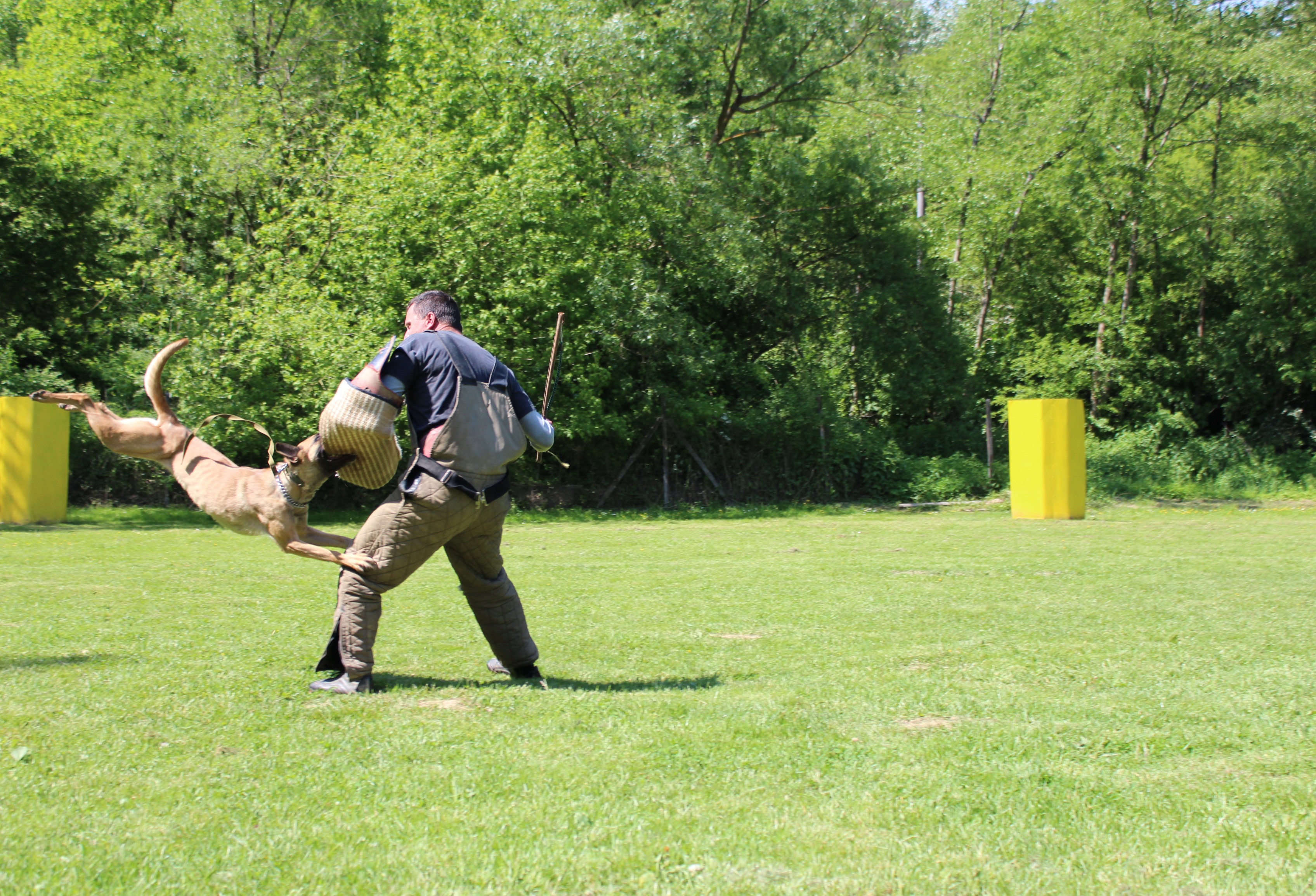 pořádá závod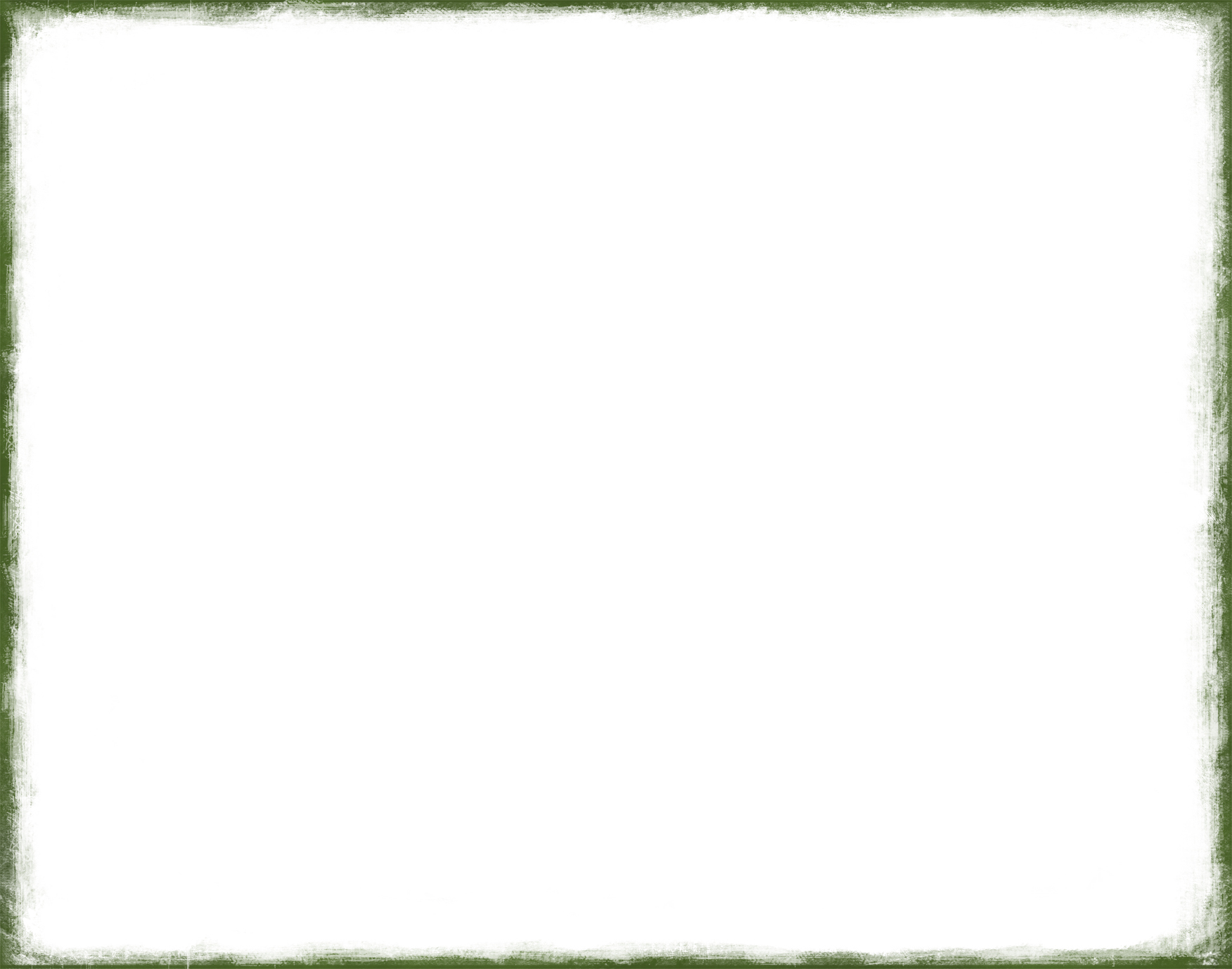   29. 10. 2016 Místo: KK BřezolupyKategorie: ZZO, ZZO1, ZZO2, ZM, ZVV1, ZVV2, děti do 15 letProgram:	7:00 – 7:30	prezence8:00	zahájení závodu15:00	vyhlášení výsledkůPočet startujících je omezen! Uzávěrka přihlášek 2. 10. 2016 nebo po obsazení kategorií.Poplatek: 300 Kč za kategorii bez figuranta; 350,- za kategorii s figurantem;
kategorie děti 150 Kč nebo 200 Kč s figurantem.
Přihlášky zasílejte emailem na kynolog.brezolupy@seznam.cz.Přihláška je závazná po obdržení platby na účet:  670100-2208415669/6210Rozhodčí: Jaroslav MatulaFigurant: Zdeněk MachVšeobecné a veterinární podmínky:Závodu se mohou zúčastnit psi s PP nebo psi bez PP se zápisem do Registru psů bez PP. Na závod mohou nastoupit pouze psi s platným očkovacím průkazem nebo cestovním pasem, ve kterém je potvrzeno, že zvíře bylo očkováno proti vzteklině nejméně před 30 dny a ne déle než v období 1 roku od akce a je v imunitě proti psince
a parvoviroze. Všechna zvířata musí být v dobrém klinickém stavu. Ze závodu se vylučují feny ve vyšším stupni březosti, kojící feny, agresivní jednici a psi s kupírovanýma ušima.Sponzoři přeboru:  MSKS, DELIKAN, Veterinární klinika AAnimal Care Zlín, Obec Březolupy